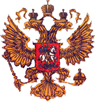                                               Муниципальное казенное общеобразовательное учреждение                                   «Андийская средняя общеобразовательная школа № 2 им. М.Р. Казаналипова»от 13.02. 2018 года                                      П Р И К А З                                                                    №11                        Об усилении мер безопасности образовательных организаций         В  целях повышения уровня безопасности, надежной охраны и усиления антитеррористической защищенности школы, приказ по УО от 12.02.2018г.№66                                                                  приказываю: 1.1.Директору школы-организовать и лично руководить планирование мероприятий по обеспечению безопасности, антитеррористической защищенности обучающихся и сотрудников  школы.1.2.Обеспечить в полном объеме реализацию мероприятий по комплексной безопасности образовательной организации.1.3.Разработать перечень мероприятий, направленных на укрепление комплексной безопасности ( срок: до 13.02.2018г.).1.4.Провести внеплановый инструктаж с обучающимися, педагогическими работниками и обслуживаю-щим персоналом  по обеспечению мер  комплексной безопасности образовательной организации, по обеспечению быстрой и безопасной эвакуации людей в случаях чрезвычайных ситуаций.1.5. На уроках ОБЖ (Ахмедов Х.М) проговорить с обучающимися о необходимости действий при захвате террористами заложников, при поступлении угрозы террористического акта по телефону, в письменном виде .1.6.Директору-провести совещание с педагогическими работниками по вопросам  обеспечения безопасности в образовательной организации (срок: до 14.02.2018 года).1.7.Усилить воспитательную работу(Магомедгаджиеву С.А) с учащимися по вопросам соблюдения  правил поведения в образовательной организации.1.8.Все массовые мероприятия (МАгомедгаджиеву,С.А.. Ибрагимову М.Г.) проводить после предварительного согласования вопросов обеспечения их безопасности и антитеррористической защищенности с ОВД Ботлихского района, а мероприятия связанные с выездом, согласовывать с ГИБДД.1.9. Соломанову Х.И-обеспечить строжайшее соблюдение участниками образовательных отношений правил внутреннего распорядка, усиление жесткого пропускного режима в образовательной организации.1.10.Четко определить порядок посещения образовательного учреждения родителями, порядок сопровождения и места ожидания, встречи детей; порядок допуска детей, задержавшихся по каким-либо причинам. 1.11. Албекгаджиеву А.Д.-диалог с посетителями, в т.ч. с лицами, прибывшими для проверки, начинать с проверки наличия у них документов, удостоверяющих личность, и предписания на право проверки. Допуск производить после соответствующего разрешения должностного лица, имеющего на это полномочия (определенного приказом по образовательному учреждению). Не разрешать посетителям бесконтрольно обходить учреждение, оставлять какие-либо принесенные с собой вещи и предметы. 1.12.Магомедгаджиеву С.А-для оказания помощи в проведении контроля, за массовым входом и выходом обучающихся и сотрудников учреждения, назначать в помощь охране дежурных педагогических работников. 1.13. Директору-осуществлять прием граждан, в том числе родителей (законных  представителей), в установленные часы приема в кабинете директора или в  специально отведенном помещении для организации приема граждан.1.14. Соломанову Х.И-ежедневно контролировать состояние охраны, требовать надлежащего  выполнения ими охранных функций согласно договорным обязательствам. 1.15.Усилить укрепленность въездов на территорию школы.1.16.Запретить несанкционированный въезд, размещение автотранспорта  на территории школы.1.17. Организовать постоянный контроль, за выполнением антитеррористических мероприятий.1.18. При наличии угроз проведения террористических актов немедленно  информировать органы УФСБ и  ОВД по Ботлихскому району , администрацию МР «Ботлихский район» по  тел 2-20-59,2-21-61, управление образования по тел.8964-005-55-66.1.20. Зам. директора Албориеву А.А-информацию о проведении мероприятий разместить на сайте школы   срок: до 15.02.2018г.)2. Ответственность за исполнение данного приказа возлагается на Зам. директора по УВР, ВР, АХЧ (Ибрагимов М.Г.,Магомедгаджиев С.А.,Соломанов Х.И.).3.Контроль исполнения  настоящего приказа оставляю за собой.                                      Директор школы:                                                  А.Д.Албекгаджиев                      С приказом ознакомленны:                                                  Ибрагимов М.Г.                                                                                                                       Магомедгаджиев С.А.                                                                                                                        Соломанов Х.И.                                                                ПЛАН                   Мероприятий «Экстремизм и терроризм» на 2018год.                                                                          ПЛАНработы школы  по противодействию терроризму и экстремизму(2017-2018 учебный год)E-mail: school2.andi@mail.ru       тел.89634114545       368983.  с. Анди Ботлихского района РД                        ОГРН-1020500683598,      ИНН-0506006173,       КПП-050601001 №Ф.И.О. КлассТемаФорма проведенияДата проведения1Гаджиев Т.У. (мулла)школаСущность экстремизма и формы его проявленияБеседаСентябрь 2Алисултанова Б.А.5аСоциальные условия и предпосылки появления политического и религиозного экстремизма   Практическое занятие Ноябрь3Ибрагимова М.И.3аАнализ основных тенденций современного экстремизма в РоссииБеседаДекабрь4Алисултанова Б.А.5аПолитически ислам и природа религиозного экстремизма в ДагестанеБеседа Март5Гаджиев М.Н.2аОрганизация общегосударственного противодействия экстремизмуЛекцияОктябрь6Ахмедов Х.М.10аТрадиционный и радикальный ислам БеседаОктябрь7Алиев А.М.Уч.инспектор с.АндиНовые подходы к организации противодействия терроризму и экстремизму в общеобр школахЛекция Декабрь8Гамзатов К.А.2бТерроризм – чума 21 векаБеседаСентябрь9Гаджиева М.Н.3бТерроризм и экстремизм Беседа Январь10Гамзатова А.М.4аТерроризм угроза обществуБеседаЯнварь11Алисултанова М.Теранты в Беслане Видео-беседаФевраль12Алисултанова Б.А.5аЗахват заложников террористами а) Будённовскв) Кизлярс) Беслан д) Норд-осте) Каспийск   Видео-беседа, Беседа с наглядным пособиемСентябрь - март 13Ахмедов Х.М.10аПравила поведения в случае террористической угрозы БеседаНоябрь Февраль 14Мамуков М.И.4бЧто такое терроризм ?БеседаДекабрь 15Абдулжалилова А.Т.Захват заложников террористами Практическое занятие Март 16Алисултанова М.А.Мери по противодействию БеседаАпрель 17Ибрагимова П.Ш.5бМы против террора !БеседаАпрель 18Хасаев Г.Х.6аМеждународный день защита детейПрезентация  Март 19Ибрагимов М.А.9аБеслан, мы помним, мы скорбимБеседа с нагл. пособием Сентябрь 20Ибрагимов М.А.9аМолодежный экстремизм БеседаМай 21Магомедов У.М.9бТелефонный терроризм БеседаСентябрь 22Саидбегова З.М.7бДети мира против террораПрезентация Апрель 23Абдулжалилов А.Т.Федеральный закон РФО борьбе с терроризмом Практическое занятиеМай 24Гаджиев А.Б.8аВ единстве наша села  Беседа Апрель 25Болачова П.Г.8бТерроризм угроза мира и безопасность БеседаДекабрь 26Джабраилова Х.Д.9бОсобенности терроризма в современных условиях Практическое занятие Декабрь 27Ахмедов Х.М.10Поведения заложников во время захвата Лекция Ноябрь 28Ибрагимова М.М.11аМожно ли победить терроризм?Лекция Ноябрь 29Умаханова М.У.Конкурс «Мы дружбою сильны»Конкурс Декабрь 30Магомедов У.М.11бКл. час в посвященные 17 летию разгрома бандформировании в РФВидео – беседа Декабрь 31Магомедов У.М.11бМы отстояли мир нашей дагестанской землеВидео - беседаМай 32Джабраилова М.М.7аАнкетирование «терроризм и его последствия». Анкетирование Сентябрь - декабрьСрок
проведенияСрок
проведенияМероприятиеМероприятиеОтветственныйОтветственныйПеред каждым уроком, внеучебным и внеклассным мероприятиемПеред каждым уроком, внеучебным и внеклассным мероприятиемВизуальная проверка помещения на наличие подозрительных предметовВизуальная проверка помещения на наличие подозрительных предметовРаботник, проводящий занятие, внеучебное или внеклассное мероприятиеРаботник, проводящий занятие, внеучебное или внеклассное мероприятиеЕжедневноЕжедневноОсмотр здания, территории, спортивных площадок на предмет обнаружения подозрительных предметовОсмотр здания, территории, спортивных площадок на предмет обнаружения подозрительных предметовТех. персоналТех. персоналОсмотр ограждений, ворот, калиток, запасных выходов, замков, запоров, решеток на предмет их целостности и исправностиТех. персоналТех. персоналТех. персоналТех. персоналТех. персоналПроверка исправности работы системы оповещения, пожарной сигнализацииТех. персоналТех. персоналТех. персоналКонтроль работы сотрудников охраныЗаместитель директора по воспитательной работеЗаместитель директора по воспитательной работеЗаместитель директора по воспитательной работеЗаместитель директора по воспитательной работеКонтроль соблюдения пропускного режимаДежурный администраторДежурный администраторДежурный администраторДежурный администраторПроверка целостности и работоспособности систем водо- и теплоснабжения, канализацииСоломанов Х.ИСоломанов Х.ИСоломанов Х.ИСоломанов Х.ИЕженедельноЕженедельноОсмотр ограждений, ворот, калиток, запасных выходов, замков, запоров, решеток на предмет их целостности и исправностиОсмотр ограждений, ворот, калиток, запасных выходов, замков, запоров, решеток на предмет их целостности и исправностиТех. персоналТех. персоналОсмотр неиспользуемых помещений (щитовых, чердаков, подвалов и т. п.) на предмет обнаружения подозрительных предметовСоломанов Х.ИСоломанов Х.ИСоломанов Х.ИСоломанов Х.ИСоломанов Х.ИСитуационноСитуационноКонтроль выполнения настоящего планаКонтроль выполнения настоящего планаДиректор ОУДиректор ОУОповещение работников и учащихся школы об угрозе возникновения ЧС и проведение эвакуацииДиректор ОУДиректор ОУДиректор ОУДиректор ОУДиректор ОУИзучение Положений, Инструкций, Памяток и другой документации по обеспечению безопасности в школе с вновь прибывшими работниками в течение недели после поступленияСоломанов Х.ИСоломанов Х.ИОзнакомление вновь прибывших учащихся с памятками и инструкциями по обеспечению безопасности в течение недели после зачисленияКлассный руководительКлассный руководительОзнакомление родителей (законных представителей) учащихся с пропускным режимом, правилами посещения работников школы и иной документацией по обеспечению личной безопасности учащихсяКлассный руководитель,Классный руководитель,Документационное обеспечение (издание необходимых приказов и распоряжений, утверждение планов, графиков и т.п.) безопасности массовых мероприятийДиректор ОУДиректор ОУОзнакомление участников (работников, учащихся и их родителей) массовых мероприятий с необходимой документацией по обеспечению безопасностиКлассный руководительКлассный руководительДокументационное обеспечение (издание необходимых приказов и распоряжений, утверждение планов, графиков и т.п.) выездных мероприятий для учащихсяДиректор ОУДиректор ОУОзнакомление участников (работников, учащихся и их родителей) выездных мероприятий для учащихся с необходимой документацией по обеспечению безопасностиЛюшнина Н.И.Люшнина Н.И.Документационное обеспечение (издание необходимых приказов и распоряжений, утверждение планов, графиков и т.п.) безопасности ремонтных работДиректор ОУ, Завхоз школыДиректор ОУ, Завхоз школыОзнакомление участников (работников и привлеченных лиц) ремонтных работ с необходимой документацией по обеспечению безопасностиСоломанов Х.ИСоломанов Х.ИРазработка и корректировка Паспорта безопасности школы и иной документации (памяток, планов, инструкций) по обеспечению безопасностиСоломанов Х.ИСоломанов Х.ИАвгустАвгустДокументационное обеспечение (издание необходимых приказов, утверждение планов, графиков и т.п.) безопасности образовательного процессаДокументационное обеспечение (издание необходимых приказов, утверждение планов, графиков и т.п.) безопасности образовательного процессаДиректор ОУДиректор ОУПроведение организационных мероприятий по обеспечению дополнительных мер безопасности при проведении «Дня знаний»Соломанов Х.ИСоломанов Х.ИСоломанов Х.ИСоломанов Х.ИСоломанов Х.ИСентябрьСентябрьОбеспечение дополнительных мер безопасности при проведении «Дня знаний»Обеспечение дополнительных мер безопасности при проведении «Дня знаний»Соломанов Х.ИСоломанов Х.ИВстреча учащихся с представителями МЧССоломанов Х.ИСоломанов Х.ИСоломанов Х.ИСоломанов Х.ИСоломанов Х.ИБеседа с учащимися о последствиях ложных сообщений о готовящихся террористических актахСоломанов Х.ИСоломанов Х.ИОктябрьОктябрьПроведение плановой эвакуации учащихсяПроведение плановой эвакуации учащихсяСоломанов Х.ИСоломанов Х.ИВстреча учащихся с представителями ФСБСоломанов Х.ИСоломанов Х.ИСоломанов Х.ИСоломанов Х.ИСоломанов Х.ИПроведение организационных мероприятий по обеспечению безопасности при праздновании «Дня народного единства»Соломанов Х.ИСоломанов Х.ИНоябрьНоябрьОбеспечение дополнительных мер безопасности при праздновании «Дня народного единства»Обеспечение дополнительных мер безопасности при праздновании «Дня народного единства»Соломанов Х.ИСоломанов Х.ИДекабрьДекабрьПроведение организационных мероприятий и обеспечение дополнительных мер безопасности новогодних мероприятийПроведение организационных мероприятий и обеспечение дополнительных мер безопасности новогодних мероприятийСоломанов Х.ИСоломанов Х.ИЯнварьЯнварьВстреча учащихся с представителями ОДНВстреча учащихся с представителями ОДНЗаместитель директора по воспитательной работеЗаместитель директора по воспитательной работеОбеспечение дополнительных мер безопасности в новогодние праздничные и выходные дниСоломанов Х.ИСоломанов Х.ИСоломанов Х.ИСоломанов Х.ИСоломанов Х.ИФевральФевральПроведение организационных мероприятий и обеспечение дополнительных мер безопасности праздника «День защитника Отечества»Проведение организационных мероприятий и обеспечение дополнительных мер безопасности праздника «День защитника Отечества»Соломанов Х.ИСоломанов Х.ИМартМартПроведение организационных мероприятий и обеспечение дополнительных мер безопасности праздника «Международный женский день»Проведение организационных мероприятий и обеспечение дополнительных мер безопасности праздника «Международный женский день»Соломанов Х.ИСоломанов Х.ИАпрельАпрельВстреча учащихся с представителями ОДНВстреча учащихся с представителями ОДНЗаместитель директора по воспитательной работеЗаместитель директора по воспитательной работеМайМайПроведение организационных мероприятий и обеспечение дополнительных мер безопасности праздника «Последний звонок»Проведение организационных мероприятий и обеспечение дополнительных мер безопасности праздника «Последний звонок»Соломанов Х.ИСоломанов Х.ИИюньИюньПроведение организационных мероприятий и обеспечение дополнительных мер безопасности на выпускных вечерахПроведение организационных мероприятий и обеспечение дополнительных мер безопасности на выпускных вечерахСоломанов Х.ИСоломанов Х.И